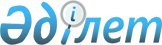 О районном бюджете на 2016-2018 годы
					
			Утративший силу
			
			
		
					Решение Жылыойского районного маслихата Атырауской области от 24 декабря 2015 года № 35-2. Зарегистрировано Департаментом юстиции Атырауской области 15 января 2016 года № 3443. Утратило силу решением Жылыойского районного маслихата Атырауской области от 28 марта 2017 года № 9-5      Сноска. Утратило силу решением Жылыойского районного маслихата Атырауской области от 28.03.2017 № 9-5 (вводится в действие по истечении десяти календарных дней после дня его первого официального опубликования).

      Примечание РЦПИ.

      В тексте документа сохранена пунктуация и орфография оригинала.

      В соответствии с Бюджетным кодексом Республики Казахстан от 4 декабря 2008 года, подпунктом 1) пункта 1 статьи 6 Закона Республики Казахстан от 23 января 2001 года "О местном государственном управлении и самоуправлении в Республике Казахстан" и рассмотрев предложенный акиматом района проект районного бюджета на 2016-2018 годы, районный маслихат РЕШИЛ:

      1. Утвердить районный бюджет на 2016-2018 годы согласно приложениям 1, 2 и 3 соответственно, в том числе на 2016 год в следующих объемах:

      1) доходы – 22 450 807 тысяч тенге, в том числе:

      налоговые поступления - 19 776 958 тысяч тенге;

      неналоговые поступления – 13 076 тысяч тенге;

      поступления от продажи основного капитала – 132 177 тысячи тенге;

      поступления трансфертов – 2 528 596 тысяч тенге;

      2) затраты – 22 483 312 тысяч тенге;

      3) чистое бюджетное кредитование – 3 957 тысяч тенге, в том числе:

      бюджетные кредиты – 3 181 тысяч тенге;

      погашение бюджетных кредитов – 776 тысяч тенге;

      4) сальдо по операциям с финансовыми активами – 0 тысяч тенге, в том числе:

      приобретение финансовых активов – 0 тысяч тенге;

      поступления от продажи финансовых активов государства – 0 тысяч тенге;

      5) дефицит (профицит) бюджета - -36 462 тысяч тенге;

      6) финансирование дефицита (использование профицита) бюджета – 36 462 тысяч тенге, в том числе:

      поступления займов – 3 181 тысяч тенге;

      погашение займов – 776 тысяч тенге;

      используемые остатки бюджетных средств – 32 505 тысяч тенге.

      Сноска. Пункт 1 с изменениями, внесенными решениями маслихата Жылыойского района Атырауской области от 28.04.2016 N 2-1; от 11.07.2015 № 4-1; от 31.10.2016 № 6-1; от 14.12.2016 № 8-2 (вводится в действие с 01.01.2016).

      2. Утвердить на 2016 год норматив общей суммы поступлений общегосударственных налогов в бюджет района в следующих объемах:

      по индивидуальному подоходному налогу с доходов, облагаемых у источника выплаты – 50%;

      по индивидуальному подоходному налогу с доходов, не облагаемых у источника выплаты – 100%;

      социальный налог - 50%.

      Сноска. Пункт 2 с изменениями, внесенными решениями маслихата Жылыойского района Атырауской области от 31.10.2016 № 6-1; от 14.12.2016 № 8-2 (вводится в действие с 01.01.2016).

      3. Установить на 2016 год объемы бюджетных изъятий из районного бюджета в областной бюджет в сумме – 12 189 005 тысяч тенге.

      4. Установить с 1 января 2016 года оплату труда гражданским служащим по новой модели системы оплаты труда, а также выплату им ежемесячной надбавки за особые условия труда к должностным окладам в размере 10 процентов.

      5. Учесть, что в районном бюджете на 2016 год предусмотрены целевые текущие трансферты из республиканского бюджета в следующих размерах:

      915 291 тысяч тенге - для перехода на новую модель системы оплаты труда гражданских служащих, финансируемых из местных бюджетов, а также выплаты им ежемесячной надбавки за особые условия труда к должностным окладам;

      370 243 тысяч тенге - на реализацию государственного образовательного заказа в дошкольных организациях образования;

      59 138 тысяч тенге – на повышение уровня оплаты труда административных государственных служащих;

      5 410 тысяч тенге - на содержание подразделений местных исполнительных органов агропромышленного комплекса;

      1 444 тысяч тенге - на содержание штатной численности отделов регистрации актов гражданского состояния;

      12 210 тысяч тенге - на реализацию Плана мероприятий по обеспечению прав и улучшению качества жизни инвалидов в Республике Казахстан на 2012–2018 годы.

      6. Учесть, что в районном бюджете на 2016 год предусмотрены бюджетные кредиты в сумме 3 181 тысяч тенге местным исполнительным органам на реализацию мер социальной поддержки специалистов.

      7. Учесть, что в районном бюджете на 2016 год предусмотрены целевые текущие трансферты из областного бюджета в следующих размерах:

      720 тысяч тенге - на социальную помощь отдельным категориям нуждающихся граждан по решениям местных представительных органов;

      6 840 тысяч тенге - на государственные пособия на детей до 18 лет;

      1 235 тысяч тенге - на единовременную материальную помощь участникам ликвидации аварии на Чернобыльской АЭС.

      8. Утвердить резерв местного исполнительного органа на 2016 год в сумме 1 242 тысяч тенге.

      Сноска. Пункт 8 с изменением, внесенным решением маслихата Жылыойского района Атырауской области от 31.10.2016 № 6-1 (вводится в действие с 01.01.2016).

      9. Установить специалистам в области социального обеспечения, образования и культуры, являющимся гражданскими служащими и работающим в сельской местности повышенные на двадцать пять процентов должностные оклады и тарифные ставки по сравнению с окладами и ставками гражданских служащих, занимающихся этими видами деятельности в городских условиях.

      10. Утвердить перечень районных бюджетных программ, не подлежащих секвестру в процессе исполнения районного бюджета на 2016 год согласно приложению 4.

      11. Контроль за исполнением настоящего решения возложить на постоянную комиссию районного маслихата по вопросам бюджета, финансов, экономики и развития предпринимательства (Б. Султанов).

      12. Настоящее решение вводится в действие с 1 января 2016 года.

      Сноска. Приложение 1 в редакции решения маслихата Жылыойского района Атырауской области от 14.12.2016 № 8-2 (вводится в действие с 01.01.2016).

 Уточненный бюджет на 2016 год Районный бюджет на 2017 год Районный бюджет на 2018 год Перечень районных бюджетных программ, не подлежащих секвестру в процессе исполнения районного бюджета на 2016 год
					© 2012. РГП на ПХВ «Институт законодательства и правовой информации Республики Казахстан» Министерства юстиции Республики Казахстан
				
      Председатель ХXХV сессии
районного маслихата

Абдрахманов Б.

      Секретарь районного маслихата

Кенганов М.
Приложение 1 к решению районного маслихата от 24 декабря 2015 года № 35-2Категория 

Категория 

Категория 

Категория 

Сумма тысяча тенге

Класс

Класс

Класс

Сумма тысяча тенге

Подкласс

Подкласс

Сумма тысяча тенге

Наименование

Сумма тысяча тенге

І. Доходы

22 450 807

1

Налоговые поступления

19776958

01

Подоходный налог

1178915

2

Индивидуальный подоходный налог

1178915

03

Социальный налог

1012450

1

Социальный налог

1012450

04

Налоги на собственность

17333990

1

Налоги на имущество

17064856

3

Земельный налог

43277

4

Налог на транспортные средства

225857

05

Внутренние налоги на товары, работы и услуги

230371

2

Акцизы

13617

3

Поступления за использование природных и других ресурсов

47444

4

Сборы за ведение предпринимательской и профессиональной деятельности

167454

5

Налог на игорный бизнес

1856

08

Обязательные платежи, взымаемые за совершение юридически значимых действий и (или) выдачу документов уполномоченными на то государственными органами или должностными лицами

21232

1

Государственная пошлина

21232

2

Неналоговые поступления

13076

01

Доходы от государственной собственности

7670

1

Поступления части чистого дохода коммунальных государственных предприятий

53

5

Доходы от аренды имущества, находящегося в государственной собственности

3711

7

Вознаграждения по бюджетным кредитам, выданным из государственного бюджета

26

9

Прочие доходы от государственной собственности

3880

04

Штрафы, пеня, санкции, взыскания, налагаемые государственными учреждениями, финансируемыми из государственного бюджета, а также содержащимися и финансируемыми из бюджета (сметы расходов) Национального Банка Республики Казахстан

453

1

Штрафы, пеня, санкции, взыскания, налагаемые государственными учреждениями, финансируемыми из государственного бюджета, а также содержащимися и финансируемыми из бюджета (сметы расходов) Национального Банка Республики Казахстан, за исключением поступлений от организаций нефтяного сектора

453

06

Прочие неналоговые поступления

4953

1

Прочие неналоговые поступления

4953

3

Поступления от продажи основного капитала

132177

01

Продажа государственного имущества, закрепленного за государственными учреждениями

699

1

Продажа государственного имущества, закрепленного за государственными учреждениями

699

03

Продажа земли и нематериальных активов

131478

1

Продажа земли

98478

2

Продажа нематериальных активов

33000

4

Поступления трансфертов

2528596

02

Трансферты из вышестоящих органов государственного управления

2528596

2

Поступления трансфертов из областного бюджета

2528596

Функциональная группа

Функциональная группа

Функциональная группа

Функциональная группа

Сумма тысяча тенге

Администратор бюджетных программ

Администратор бюджетных программ

Администратор бюджетных программ

Сумма тысяча тенге

Программа

Программа

Сумма тысяча тенге

Наименование

Сумма тысяча тенге

ІІ. Расходы

22483312

01

Государственные услуги общего характера

529068

112

Аппарат маслихата района (города областного значения)

23676

001

Услуги по обеспечению деятельности маслихата района (города областного значения)

22630

003

Капитальные расходы государственного органа

1046

122

Аппарат акима района (города областного значения)

160953

001

Услуги по обеспечению деятельности акима района (города областного значения)

79127

003

Капитальные расходы государственного органа

81826

123

Аппарат акима района в городе, города районного значения, поселка, села, сельского округа

228072

001

Услуги по обеспечению деятельности акима района в городе, города районного значения, поселка, села, сельского округа

179122

022

Капитальные расходы государственного органа

17318

032

Капитальные расходы подведомственных государственных учреждений и организаций

31632

459

Отдел экономики и финансов района (города областного значения)

2171

003

Проведение оценки имущества в целях налогооблажения

1697

010

Приватизация, управление коммунальным имуществом, постприватизационная деятельность и регулирование споров, связанных с этим

474

458

Отдел жилищно-коммунального хозяйства, пассажирского транспорта и автомобильных дорог района (города областного значения)

34852

001

Услуги по реализации государственной политики на местном уровне в области жилищно-коммунального хозяйства, пассажирского транспорта и автомобильных дорог 

33711

013

Капитальные расходы государственного органа

1141

459

Отдел экономики и финансов района (города областного значения)

30587

001

Услуги по реализации государственной политики в области формирования и развития экономической политики, государственного планирования, исполнения бюджета и управления коммунальной собственностью района (города областного значения)

29275

015

Капитальные расходы государственного органа

1312

482

Отдел предпринимательства и туризма района (города областного значения)

11312

001

Услуги по реализации государственной политики на местном уровне в области развития предпринимательства и туризма

11004

003

Капитальные расходы государственного органа

308

801

Отдел занятости, социальных программ и регистрации актов гражданского состояния района (города областного значения)

37445

001

Услуги по реализации государственной политики на местном уровне в сфере занятости, социальных программ и регистрации актов гражданского состояния

32401

003

Капитальные расходы государственного органа

5044

02

Оборона

9960

122

Аппарат акима района (города областного значения)

9960

005

Мероприятия в рамках исполнения всеобщей воинской обязанности

9960

04

Образование

5175098

123

Аппарат акима района в городе, города районного значения, поселка, села, сельского округа

722244

004

Обеспечение деятельности организаций дошкольного воспитания и обучения

299897

041

Реализация государственного образовательного заказа в дошкольных организациях образования

422347

464

Отдел образования района (города областного значения)

3325284

003

Общеобразовательное обучение

3115841

006

Дополнительное образование для детей

209443

472

Отдел строительства, архитектуры и градостроительства района (города областного значения)

8000

022

Строительство и реконструкция объектов начального, основного среднего и общего среднего образования

8000

465

Отдел физической культуры и спорта района (города областного значения)

48727

017

Дополнительное образование для детей и юношества по спорту

48727

464

Отдел образования района (города областного значения)

1065943

001

Услуги по реализации государственной политики на местном уровне в области образования

26079

005

Приобретение и доставка учебников, учебно-методических комплексов для государственных учреждений образования района (города областного значения)

167930

007

Проведение школьных олимпиад, внешкольных мероприятий и конкурсов районного (городского) масштаба

856

012

Капитальные расходы государственного органа

2167

015

Ежемесячная выплата денежных средств опекунам (попечителям) на содержание ребенка-сироты (детей-сирот), и ребенка (детей), оставшегося без попечения родителей

13616

022

Выплата единовременных денежных средств казахстанским гражданам, усыновившим (удочерившим) ребенка (детей)-сироту и ребенка (детей), оставшегося без попечения родителей

480

029

Обследование психического здоровья детей и подростков и оказание психолого-медико-педагогической консультативной помощи населению

14225

067

Капитальные расходы подведомственных государственных учреждений и организаций

840590

472

Отдел строительства, архитектуры и градостроительства района (города областного значения)

4900

037

Строительство и реконструкция объектов дошкольного воспитания и обучения

4900

06

Социальная помощь и социальное обеспечение

196452

464

Отдел образования района (города областного значения)

1427

030

Содержание ребенка (детей), переданного патронатным воспитателям

1427

801

Отдел занятости, социальных программ и регистрации актов гражданского состояния района (города областного значения)

191768

004

Программа занятости

44851

006

Оказание социальной помощи на приобретение топлива специалистам образования, социального обеспечения, культуры, спорта и ветеринарии в сельской местности в соответствии с законодательством Республики Казахстан

2250

007

Оказание жилищной помощи

600

009

Материальное обеспечение детей-инвалидов, воспитывающихся и обучающихся на дому

1965

010

Государственная адресная социальная помощь

584

011

Социальная помощь отдельным категориям нуждающихся граждан по решениям местных представительных органов

35309

014

Оказание социальной помощи нуждающимся гражданам на дому

30928

016

Государственные пособия на детей до 18 лет

27988

017

Обеспечение нуждающихся инвалидов обязательными гигиеническими средствами и предоставление услуг специалистами жестового языка, индивидуальными помощниками в соответствии с индивидуальной программой реабилитации инвалида

47293

458

Отдел жилищно-коммунального хозяйства, пассажирского транспорта и автомобильных дорог района (города областного значения)

2007

050

Реализация Плана мероприятий по обеспечению прав и улучшению качества жизни инвалидов в Республике Казахстан на 2012 – 2018 годы

2007

801

Отдел занятости, социальных программ и регистрации актов гражданского состояния района (города областного значения)

1250

018

Оплата услуг по зачислению, выплате и доставке пособий и других социальных выплат

1250

07

Жилищно-коммунальное хозяйство

996095

472

Отдел строительства, архитектуры и градостроительства района (города областного значения

600000

004

Проектирование, развитие и (или) обустройство инженерно-коммуникационной инфраструктуры

600000

123

Аппарат акима района в городе, города районного значения, поселка села, сельского округа

512

027

Ремонт объектов в рамках развития городов и сельских населенных пунктов по Дорожной карте занятости 2020

512

458

Отдел жилищно-коммунального хозяйства, пассажирского транспорта и автомобильных дорог района (города областного значения)

10574

041

Ремонт объектов в рамках развития городов и сельских населенных пунктов по Дорожной карте занятости 2020

10574

464

Отдел образования района (города областного значения

12745

026

Ремонт объектов в рамках развития городов и сельских населенных пунктов по Дорожной карте занятости 2020

12745

479

Отдел жилищной инспекции района (города областного значения)

5143

001

Услуги по реализации государственной политики на местном уровне в области жилищного фонда

4665

005

Капитальные расходы государственного органа

478

472

Отдел строительства, архитектуры и градостроительства района (города областного значения

240948

003

Проектирование и (или) строительство, реконструкция жилья коммунального жилищного фонда

78494

004

Проектирование, развитие и (или) обустройство инженерно-коммуникационной инфраструктуры

162454

458

Отдел жилищно-коммунального хозяйства, пассажирского транспорта и автомобильных дорог района (города областного значения)

126173

012

Функционирование системы водоснабжения и водоотведения

38354

026

Организация эксплуатации тепловых сетей, находящихся в коммунальной собственности районов (городов областного значения)

46868

058

Развитие системы водоснабжения и водоотведения в сельских населенных пунктах

40951

08

Культура, спорт, туризм и информационное пространство

296943

123

Аппарат акима района в городе, города районного значения, поселка, села, сельского округа

16972

006

Поддержка культурно-досуговой работы на местном уровне

16972

455

Отдел культуры и развития языков района (города областного значения) 

80588

003

Поддержка культурно-досуговой работы

80588

465

Отдел физической культуры и спорта района (города областного значения)

21018

001

Услуги по реализации государственной политики на местном уровне в сфере физической культуры и спорта

9190

004

Капитальные расходы государственного органа

390

006

Проведение спортивных соревнований на районном (города областного значения) уровне

5237

007

Подготовка и участие членов сборных команд района (города областного значения) по различным видам спорта на областных спортивных соревнованиях

5700

032

Капитальные расходы подведомственных государственных учреждений и организаций

501

472

Отдел строительства, архитектуры и градостроительства района (города областного значения)

200

008

Развитие объектов спорта

200

455

Отдел культуры и развития языков района (города областного значения)

81032

006

Функционирование районных (городских) библиотек

81032

456

Отдел внутренней политики района (города областного значения)

5250

002

Услуги по проведению государственной информационной политики

5250

455

Отдел культуры и развития языков района (города областного значения) 

62000

001

Услуги по реализации государственной политики на местном уровне в области развития языков и культуры

11304

010

Капитальные расходы государственного органа

1337

032

Капитальные расходы подведомственных государственных учреждений и организаций

49359

456

Отдел внутренней политики района (города областного значения) 

29883

001

Услуги по реализации государственной политики на местном уровне в области информации, укрепления государственности и формирования социального оптимизма граждан

11759

003

Реализация мероприятий в сфере молодежной политики

16356

006

Капитальные расходы государственного органа

318

032

Капитальные расходы подведомственных государственных учреждений и организаций

1450

10

Сельское, водное, лесное, рыбное хозяйство, особо охраняемые природные территории, охрана окружающей среды и животного мира, земельные отношения

98593

459

Отдел экономики и финансов района (города областного значения)

1212

099

Реализация мер по оказанию социальной поддержки специалистов

1212

462

Отдел сельского хозяйства района (города областного значения)

14099

001

Услуги по реализации государственной политики на местном уровне в сфере сельского хозяйства

13831

006

Капитальные расходы государственного органа

268

472

Отдел строительства, архитектуры и градостроительства района (города областного значения)

3049

010

Развитие объектов сельского хозяйства

3049

800

Отдел ветеринарии и ветеринарного контроля района (города областного значения) 

19843

001

Услуги по реализации государственной политики на местном уровне в сфере ветеринарии и ветеринарного контроля

15717

003

Капитальные расходы государственного органа

1350

006

Организация отлова и уничтожения бродячих собак и кошек

2776

463

Отдел земельных отношений района (города областного значения)

14638

001

Услуги по реализации государственной политики в области регулирования земельных отношений на территории района (города областного значения)

14215

007

Капитальные расходы государственного органа

423

800

Отдел ветеринарии и ветеринарного контроля района (города областного значения) 

45752

009

Проведение мероприятий по идентификации сельскохозяйственных животных

2983

010

Проведение противоэпизоотических мероприятий

42769

11

Промышленность, архитектурная, градостроительная и строительная деятельность

20349

472

Отдел строительства, архитектуры и градостроительства района (города областного значения)

20349

001

Услуги по реализации государственной политики в области строительства, архитектуры и градостроительства на местном уровне

19129

015

Капитальные расходы государственного органа

1220

12

Транспорт и коммуникации

2239383

458

Отдел жилищно-коммунального хозяйства, пассажирского транспорта и автомобильных дорог района (города областного значения)

2239383

022

Развитие транспортной инфраструктуры

15100

023

 Обеспечение функционирования автомобильных дорог 

104124

045

Капитальный и средний ремонт автомобильных дорог районного значения и улиц населенных пунктов

2120159

13

Прочие

550668

123

Аппарат акима района в городе, города районного значения, поселка, села, сельского округа

21426

040

Реализация мер по содействию экономическому развитию регионов в рамках Программы "Развитие регионов" 

21426

458

Отдел жилищно-коммунального хозяйства, пассажирского транспорта и автомобильных дорог района (города областного значения)

528000

085

Реализация бюджетных инвестиционных проектов в моногородах

528000

459

Отдел экономики и финансов района (города областного значения)

1242

012

Резерв местного исполнительного органа района (города областного значения)

1242

14

Обслуживание долга

26

459

Отдел экономики и финансов района (города областного значения)

26

021

Обслуживание долга местных исполнительных органов по выплате вознаграждений и иных платежей по займам из областного бюджета

26

15

Трансферты

12370677

459

Отдел экономики и финансов района (города областного значения)

12370677

006

Возврат неиспользованных (недоиспользованных) целевых трансфертов

11176

007

Бюджетные изъятия

12189005

051

Трансферты органам местного самоуправления

170496

III. Чистое бюджетное кредитование

3957

Бюджетные кредиты

3957

10

Сельское, водное, лесное, рыбное хозяйство, особо охраняемые природные территории, охрана окружающей среды и животного мира, земельные отношения

3181

459

Отдел экономики и финансов района (города областного значения)

3181

018

Бюджетные кредиты для реализации мер социальной поддержки специалистов

3181

16

Погашение займов

776

459

Отдел экономики и финансов района (города областного значения)

776

005

Погашение долга местного исполнительного органа перед вышестоящим бюджетом

776

Категория 

Категория 

Категория 

Категория 

Сумма тысяча тенге

Класс

Класс

Класс

Сумма тысяча тенге

Подкласс

Подкласс

Сумма тысяча тенге

Наименование

Сумма тысяча тенге

V. Дефицит (профицит) бюджета

-36462

VI. Финансирование дефицита (использование профицита) бюджета

36462

5

Погашение бюджетных кредитов

776

01

Погашение бюджетных кредитов

776

1

Погашение бюджетных кредитов, выданных из государственного бюджета

776

7

Поступление займов

3181

01

Внутренние государственные займы

3181

2

Договоры займа

3181

8

Используемые остатки бюджетных средств

32505

01

Остатки бюджетных средств

32505

1

Свободные остатки бюджетных средств

32505

Приложение 2 к решению районного маслихата от 24 декабря 2015 года № 35-2Категория

Категория

Категория

Категория

Сумма тысяча тенге

Класс

Класс

Класс

Сумма тысяча тенге

Подкласс

Подкласс

Сумма тысяча тенге

Наименование

Сумма тысяча тенге

І. Доходы

15700000

1

Налоговые поступления

15578062

01

Подоходный налог

1148915

2

Индивидуальный подоходный налог

1148915

03

Социальный налог

734675

1

Социальный налог

734675

04

Налоги на собственность

13582589

1

Налоги на имущество

13323357

3

Земельный налог

44777

4

Налог на транспортные средства

213402

5

Единый земельный налог

1053

05

Внутренние налоги на товары, работы и услуги

101051

2

Акцизы

13507

3

Поступления за использование природных и других ресурсов

59444

4

Сборы за ведение предпринимательской и профессиональной деятельности

25654

5

Налог на игорный бизнес

2446

08

Обязательные платежи, взымаемые за совершение юридически значимых действий и (или) выдачу документов уполномоченными на то государственными органами или должностными лицами

10832

1

Государственная пошлина

10832

2

Неналоговые поступления

18460

01

Доходы от государственной собственности

10806

5

Доходы от аренды имущества, находящегося в государственной собственности

4226

9

Плата за сервитут по земельным участкам, находящихся в коммунальной собственности

6580

04

Штрафы, пеня, санкции, взыскания, налагаемые государственными учреждениями, финансируемыми из государственного бюджета, а также содержащимися и финансируемыми из бюджета (сметы расходов) Национального Банка Республики Казахстан

185

1

Штрафы, пеня, санкции, взыскания, налагаемые государственными учреждениями, финансируемыми из государственного бюджета, а также содержащимися и финансируемыми из бюджета (сметы расходов) Национального Банка Республики Казахстан, за исключением поступлений от организаций нефтяного сектора

185

06

Прочие неналоговые поступления

7469

1

Прочие неналоговые поступления

7469

3

Поступления от продажи основного капитала

103478

03

Продажа земли и нематериальных активов

103478

1

Продажа земли

103478

Функциональная группа

Функциональная группа

Функциональная группа

Функциональная группа

Сумма тысяча тенге

Администратор бюджетных программ

Администратор бюджетных программ

Администратор бюджетных программ

Сумма тысяча тенге

Программа

Программа

Сумма тысяча тенге

Наименование

Сумма тысяча тенге

ІІ. Расходы

15700000

01

Государственные услуги общего характера

236997

112

Аппарат маслихата района (города областного значения)

15200

001

Услуги по обеспечению деятельности маслихата района (города областного значения)

15200

122

Аппарат акима района (города областного значения)

60242

001

Услуги по обеспечению деятельности акима района (города областного значения)

60242

123

Аппарат акима района в городе, города районного значения, поселка, села, сельского округа

104844

001

Услуги по обеспечению деятельности акима района в городе, города районного значения, поселка, села, сельского округа

104844

459

Отдел экономики и финансов района (города областного значения)

2411

003

Проведение оценки имущества в целях налогооблажения

711

010

Приватизация, управление коммунальным имуществом, постприватизационная деятельность и регулирование споров, связанных с этим

1700

458

Отдел жилищно-коммунального хозяйства, пассажирского транспорта и автомобильных дорог района (города областного значения)

8967

001

Услуги по реализации государственной политики на местном уровне в области жилищно-коммунального хозяйства, пассажирского транспорта и автомобильных дорог

8967

459

Отдел экономики и финансов района (города областного значения)

23372

001

Услуги по реализации государственной политики в области формирования и развития экономической политики, государственного планирования, исполнения бюджета и управления коммунальной собственностью района (города областного значения)

23372

801

Отдел занятости, социальных программ и регистрации актов гражданского состояния района (города областного значения)

21961

001

Услуги по реализации государственной политики на местном уровне в сфере занятости, социальных программ и регистрации актов гражданского состояния

21961

02

Оборона

5768

122

Аппарат акима района (города областного значения)

5768

005

Мероприятия в рамках исполнения всеобщей воинской обязанности

5768

04

Образование

2509949

123

Аппарат акима района в городе, города районного значения, поселка, села, сельского округа

185341

004

Обеспечение деятельности организаций дошкольного воспитания и обучения

185341

464

Отдел образования района (города областного значения)

2243677

003

Общеобразовательное обучение

2109677

006

Дополнительное образование для детей

134000

464

Отдел образования района (города областного значения)

80931

001

Услуги по реализации государственной политики на местном уровне в области образования

17901

005

Приобретение и доставка учебников, учебно-методических комплексов для государственных учреждений образования района (города областного значения)

42174

007

Проведение школьных олимпиад, внешкольных мероприятий и конкурсов районного (городского) масштаба

856

015

Ежемесячная выплата денежных средств опекунам (попечителям) на содержание ребенка-сироты (детей-сирот), и ребенка (детей), оставшегося без попечения родителей

20000

06

Социальная помощь и социальное обеспечение

125356

801

Отдел занятости, социальных программ и регистрации актов гражданского состояния района (города областного значения)

124256

004

Программа занятости

40687

006

Оказание социальной помощи на приобретение топлива специалистам образования, социального обеспечения, культуры, спорта и ветеринарии в сельской местности в соответствии с законодательством Республики Казахстан

2750

007

Оказание жилищной помощи

2500

009

Материальное обеспечение детей-инвалидов, воспитывающихся и обучающихся на дому

2500

010

Государственная адресная социальная помощь

747

011

Социальная помощь отдельным категориям нуждающихся граждан по решениям местных представительных органов

20963

014

Оказание социальной помощи нуждающимся гражданам на дому

21203

016

Государственные пособия на детей до 18 лет

24101

017

Обеспечение нуждающихся инвалидов обязательными гигиеническими средствами и предоставление услуг специалистами жестового языка, индивидуальными помощниками в соответствии с индивидуальной программой реабилитации инвалида

8805

801

Отдел занятости, социальных программ и регистрации актов гражданского состояния района (города областного значения)

1100

018

Оплата услуг по зачислению, выплате и доставке пособий и других социальных выплат

1100

07

Жилищно-коммунальное хозяйство

120338

479

Отдел жилищной инспекции района (города областного значения)

4347

001

Услуги по реализации государственной политики на местном уровне в области жилищного фонда

4347

123

Аппарат акима района в городе, города районного значения, поселка, села, сельского округа

115991

008

Освещение улиц населенных пунктов

41555

009

Обеспечение санитарии населенных пунктов

73316

011

Благоустройство и озеленение населенных пунктов

1120

08

Культура, спорт, туризм и информационное пространство

166905

123

Аппарат акима района в городе, города районного значения, поселка, села, сельского округа

17701

006

Поддержка культурно-досуговой работы на местном уровне

17701

455

Отдел культуры и развития языков района (города областного значения)

48176

003

Поддержка культурно-досуговой работы

48176

465

Отдел физической культуры и спорта района (города областного значения)

14828

001

Услуги по реализации государственной политики на местном уровне в сфере физической культуры и спорта

6091

006

Проведение спортивных соревнований на районном (города областного значения) уровне

4037

007

Подготовка и участие членов сборных команд района (города областного значения) по различным видам спорта на областных спортивных соревнованиях

4700

455

Отдел культуры и развития языков района (города областного значения)

51277

006

Функционирование районных (городских) библиотек

51277

456

Отдел внутренней политики района (города областного значения)

3000

002

Услуги по проведению государственной информационной политики

3000

455

Отдел культуры и развития языков района (города областного значения)

7676

001

Услуги по реализации государственной политики на местном уровне в области развития языков и культуры

7676

456

Отдел внутренней политики района (города областного значения)

24247

001

Услуги по реализации государственной политики на местном уровне в области информации, укрепления государственности и формирования социального оптимизма граждан

9540

003

Реализация мероприятий в сфере молодежной политики

14707

10

Сельское, водное, лесное, рыбное хозяйство, особо охраняемые природные территории, охрана окружающей среды и животного мира, земельные отношения

72010

459

Отдел экономики и финансов района (города областного значения)

2501

099

Реализация мер по оказанию социальной поддержки специалистов

2501

462

Отдел сельского хозяйства района (города областного значения)

10334

001

Услуги по реализации государственной политики на местном уровне в сфере сельского хозяйства

10334

800

Отдел ветеринарии и ветеринарного контроля района (города областного значения) 

10740

001

Услуги по реализации государственной политики на местном уровне в сфере ветеринарии

7590

006

Организация отлова и уничтожения бродячих собак и кошек

3150

463

Отдел земельных отношений района (города областного значения)

8438

001

Услуги по реализации государственной политики в области регулирования земельных отношений на территории района (города областного значения)

8438

800

Отдел ветеринарии и ветеринарного контроля района (города областного значения)

39997

010

Проведение противоэпизоотических мероприятий

39997

11

Промышленность, архитектурная, градостроительная и строительная деятельность

15179

472

Отдел строительства, архитектуры и градостроительства района (города областного значения)

15179

001

Услуги по реализации государственной политики в области строительства, архитектуры и градостроительства на местном уровне

15179

13

Прочие

258493

469

Отдел предпринимательства района (города областного значения)

6583

001

Услуги по реализации государственной политики на местном уровне в области развития предпринимательства

6583

123

Аппарат акима района в городе, города районного значения, поселка, села, сельского округа

18925

040

Реализация мер по содействию экономическому развитию регионов в рамках Программы "Развитие регионов"

18925

459

Отдел экономики и финансов района (города областного значения)

232985

012

Резерв местного исполнительного органа района (города областного значения)

232985

15

Трансферты

12189005

459

Отдел экономики и финансов района (города областного значения)

12189005

007

Бюджетные изъятия

12189005

Приложение 3 к решению районного маслихата от 24 декабря 2015 года № 35-2Категория

Категория

Категория

Категория

Сумма тысяча тенге

Класс

Класс

Класс

Сумма тысяча тенге

Подкласс

Подкласс

Сумма тысяча тенге

Наименование

Сумма тысяча тенге

І. Доходы

15700000

1

Налоговые поступления

15578062

01

Подоходный налог

1148915

2

Индивидуальный подоходный налог

1148915

03

Социальный налог

734675

1

Социальный налог

734675

04

Налоги на собственность

13582589

1

Налоги на имущество

13323357

3

Земельный налог

44777

4

Налог на транспортные средства

213402

5

Единый земельный налог

1053

05

Внутренние налоги на товары, работы и услуги

101051

2

Акцизы

13507

3

Поступления за использование природных и других ресурсов

59444

4

Сборы за ведение предпринимательской и профессиональной деятельности

25654

5

Налог на игорный бизнес

2446

08

Обязательные платежи, взымаемые за совершение юридически значимых действий и (или) выдачу документов уполномоченными на то государственными органами или должностными лицами

10832

1

Государственная пошлина

10832

2

Неналоговые поступления

18460

01

Доходы от государственной собственности

10806

5

Доходы от аренды имущества, находящегося в государственной собственности

4226

9

Плата за сервитут по земельным участкам, находящихся в коммунальной собственности

6580

04

Штрафы, пеня, санкции, взыскания, налагаемые государственными учреждениями, финансируемыми из государственного бюджета, а также содержащимися и финансируемыми из бюджета (сметы расходов) Национального Банка Республики Казахстан

185

1

Штрафы, пеня, санкции, взыскания, налагаемые государственными учреждениями, финансируемыми из государственного бюджета, а также содержащимися и финансируемыми из бюджета (сметы расходов) Национального Банка Республики Казахстан, за исключением поступлений от организаций нефтяного сектора

185

06

Прочие неналоговые поступления

7469

1

Прочие неналоговые поступления

7469

3

Поступления от продажи основного капитала

103478

03

Продажа земли и нематериальных активов

103478

1

Продажа земли

103478

Функциональная группа

Функциональная группа

Функциональная группа

Функциональная группа

Сумма тысяча тенге

Администратор бюджетных программ

Администратор бюджетных программ

Администратор бюджетных программ

Сумма тысяча тенге

Программа

Программа

Сумма тысяча тенге

Наименование

Сумма тысяча тенге

ІІ. Расходы

15700000

01

Государственные услуги общего характера

236997

112

Аппарат маслихата района (города областного значения)

15200

001

Услуги по обеспечению деятельности маслихата района (города областного значения)

15200

122

Аппарат акима района (города областного значения)

60242

001

Услуги по обеспечению деятельности акима района (города областного значения)

60242

123

Аппарат акима района в городе, города районного значения, поселка, села, сельского округа

104844

001

Услуги по обеспечению деятельности акима района в городе, города районного значения, поселка, села, сельского округа

104844

459

Отдел экономики и финансов района (города областного значения)

2411

003

Проведение оценки имущества в целях налогооблажения

711

010

Приватизация, управление коммунальным имуществом, постприватизационная деятельность и регулирование споров, связанных с этим

1700

458

Отдел жилищно-коммунального хозяйства, пассажирского транспорта и автомобильных дорог района (города областного значения)

8967

001

Услуги по реализации государственной политики на местном уровне в области жилищно-коммунального хозяйства, пассажирского транспорта и автомобильных дорог

8967

459

Отдел экономики и финансов района (города областного значения)

23372

001

Услуги по реализации государственной политики в области формирования и развития экономической политики, государственного планирования, исполнения бюджета и управления коммунальной собственностью района (города областного значения)

23372

801

Отдел занятости, социальных программ и регистрации актов гражданского состояния района (города областного значения)

21961

001

Услуги по реализации государственной политики на местном уровне в сфере занятости, социальных программ и регистрации актов гражданского состояния

21961

02

Оборона

5768

122

Аппарат акима района (города областного значения)

5768

005

Мероприятия в рамках исполнения всеобщей воинской обязанности

5768

04

Образование

2509949

123

Аппарат акима района в городе, города районного значения поселка села, сельского округа

185341

004

Обеспечение деятельности организаций дошкольного воспитания и обучения

185341

464

Отдел образования района (города областного значения)

2243677

003

Общеобразовательное обучение

2109677

006

Дополнительное образование для детей

134000

464

Отдел образования района (города областного значения)

80931

001

Услуги по реализации государственной политики на местном уровне в области образования

17901

005

Приобретение и доставка учебников, учебно-методических комплексов для государственных учреждений образования района (города областного значения)

42174

007

Проведение школьных олимпиад, внешкольных мероприятий и конкурсов районного (городского) масштаба

856

015

Ежемесячная выплата денежных средств опекунам (попечителям) на содержание ребенка-сироты (детей-сирот), и ребенка (детей), оставшегося без попечения родителей

20000

06

Социальная помощь и социальное обеспечение

125356

801

Отдел занятости, социальных программ и регистрации актов гражданского состояния района (города областного значения)

124256

004

Программа занятости

40687

006

Оказание социальной помощи на приобретение топлива специалистам образования, социального обеспечения, культуры, спорта и ветеринарии в сельской местности в соответствии с законодательством Республики Казахстан

2750

007

Оказание жилищной помощи

2500

009

Материальное обеспечение детей-инвалидов, воспитывающихся и обучающихся на дому

2500

010

Государственная адресная социальная помощь

747

011

Социальная помощь отдельным категориям нуждающихся граждан по решениям местных представительных органов

20963

014

Оказание социальной помощи нуждающимся гражданам на дому

21203

016

Государственные пособия на детей до 18 лет

24101

017

Обеспечение нуждающихся инвалидов обязательными гигиеническими средствами и предоставление услуг специалистами жестового языка, индивидуальными помощниками в соответствии с индивидуальной программой реабилитации инвалида

8805

801

Отдел занятости, социальных программ и регистрации актов гражданского состояния района (города областного значения)

1100

018

Оплата услуг по зачислению, выплате и доставке пособий и других социальных выплат

1100

07

Жилищно-коммунальное хозяйство

120338

479

Отдел жилищной инспекции района (города областного значения)

4347

001

Услуги по реализации государственной политики на местном уровне в области жилищного фонда

4347

123

Аппарат акима района в городе, города районного значения, поселка, села, сельского округа

115991

008

Освещение улиц населенных пунктов

41555

009

Обеспечение санитарии населенных пунктов

73316

011

Благоустройство и озеленение населенных пунктов

1120

08

Культура, спорт, туризм и информационное пространство

166905

123

Аппарат акима района в городе, города районного значения, поселка, села, сельского округа

17701

006

Поддержка культурно-досуговой работы на местном уровне

17701

455

Отдел культуры и развития языков района (города областного значения)

48176

003

Поддержка культурно-досуговой работы

48176

465

Отдел физической культуры и спорта района (города областного значения)

14828

001

Услуги по реализации государственной политики на местном уровне в сфере физической культуры и спорта

6091

006

Проведение спортивных соревнований на районном (города областного значения) уровне

4037

007

Подготовка и участие членов сборных команд района (города областного значения) по различным видам спорта на областных спортивных соревнованиях

4700

455

Отдел культуры и развития языков района (города областного значения) 

51277

006

Функционирование районных (городских) библиотек

51277

456

Отдел внутренней политики района (города областного значения)

3000

002

Услуги по проведению государственной информационной политики

3000

455

Отдел культуры и развития языков района (города областного значения)

7676

001

Услуги по реализации государственной политики на местном уровне в области развития языков и культуры

7676

456

Отдел внутренней политики района (города областного значения)

24247

001

Услуги по реализации государственной политики на местном уровне в области информации, укрепления государственности и формирования социального оптимизма граждан

9540

003

Реализация мероприятий в сфере молодежной политики

14707

10

Сельское, водное, лесное, рыбное хозяйство, особо охраняемые природные территории, охрана окружающей среды и животного мира, земельные отношения

72010

459

Отдел экономики и финансов района (города областного значения)

2501

099

Реализация мер по оказанию социальной поддержки специалистов

2501

462

Отдел сельского хозяйства района (города областного значения)

10334

001

Услуги по реализации государственной политики на местном уровне в сфере сельского хозяйства

10334

800

Отдел ветеринарии и ветеринарного контроля района (города областного значения)

10740

001

Услуги по реализации государственной политики на местном уровне в сфере ветеринарии

7590

006

Организация отлова и уничтожения бродячих собак и кошек

3150

463

Отдел земельных отношений района (города областного значения)

8438

001

Услуги по реализации государственной политики в области регулирования земельных отношений на территории района (города областного значения)

8438

800

Отдел ветеринарии и ветеринарного контроля района (города областного значения)

39997

010

Проведение противоэпизоотических мероприятий

39997

11

Промышленность, архитектурная, градостроительная и строительная деятельность

15179

472

Отдел строительства, архитектуры и градостроительства района (города областного значения)

15179

001

Услуги по реализации государственной политики в области строительства, архитектуры и градостроительства на местном уровне

15179

13

Прочие

258493

469

Отдел предпринимательства района (города областного значения)

6583

001

Услуги по реализации государственной политики на местном уровне в области развития предпринимательства

6583

123

Аппарат акима района в городе, города районного значения, поселка, села, сельского округа

18925

040

Реализация мер по содействию экономическому развитию регионов в рамках Программы "Развитие регионов"

18925

459

Отдел экономики и финансов района (города областного значения)

232985

012

Резерв местного исполнительного органа района (города областного значения)

232985

15

Трансферты

12189005

459

Отдел экономики и финансов района (города областного значения)

12189005

007

Бюджетные изъятия

12189005

Приложение 4 к решению районного маслихата от 24 декабря 2015 года № 35-2Наименование

Образование

Общеобразовательные обучение

